به نام ایزد  دانا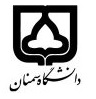                                                                  (کاربرگ طرح درس)                       تاریخ بهروز رسانی: 6/11/1397                                                                                          دانشکده     : روانشناسی و علوم تربیتی                                                                                                           نیمسال دوم سال تحصیلی 98-97بودجهبندی درسدکتر شاهرخ مکوند حسینی مقطع: کارشناسی□  کارشناسی ارشد□  دکتری□مقطع: کارشناسی□  کارشناسی ارشد□  دکتری□مقطع: کارشناسی□  کارشناسی ارشد□  دکتری□تعداد واحد:                        نظری      2      تعداد واحد:                        نظری      2      فارسی: نظریه های رواندرمانی و مشاروهفارسی: نظریه های رواندرمانی و مشاروهنام درسپیشنیازها و همنیازها:                     روانشناسی شخصیت                  پیشنیازها و همنیازها:                     روانشناسی شخصیت                  پیشنیازها و همنیازها:                     روانشناسی شخصیت                  پیشنیازها و همنیازها:                     روانشناسی شخصیت                  پیشنیازها و همنیازها:                     روانشناسی شخصیت                  Theories   Counseling                    and Psychotherapy Theories   Counseling                    and Psychotherapy نام درسشماره تلفن اتاق:                                    135شماره تلفن اتاق:                                    135شماره تلفن اتاق:                                    135شماره تلفن اتاق:                                    135مدرس:           شاهرخ مکوند حسینیمدرس:           شاهرخ مکوند حسینیمدرس:           شاهرخ مکوند حسینیمدرس:           شاهرخ مکوند حسینیShmakvand.profile@semnan.ac.ir  	منزلگاه اینترنتی:Shmakvand.profile@semnan.ac.ir  	منزلگاه اینترنتی:Shmakvand.profile@semnan.ac.ir  	منزلگاه اینترنتی:Shmakvand.profile@semnan.ac.ir  	منزلگاه اینترنتی:پست الکترونیکی:                      shmakvand@semnan.ac.ir پست الکترونیکی:                      shmakvand@semnan.ac.ir پست الکترونیکی:                      shmakvand@semnan.ac.ir پست الکترونیکی:                      shmakvand@semnan.ac.ir طبق اعلام آموزش دانشکده                                                                                            	  	برنامه تدریس در هفته و شماره کلاس:     شنبه  10 الی 12طبق اعلام آموزش دانشکده                                                                                            	  	برنامه تدریس در هفته و شماره کلاس:     شنبه  10 الی 12طبق اعلام آموزش دانشکده                                                                                            	  	برنامه تدریس در هفته و شماره کلاس:     شنبه  10 الی 12طبق اعلام آموزش دانشکده                                                                                            	  	برنامه تدریس در هفته و شماره کلاس:     شنبه  10 الی 12طبق اعلام آموزش دانشکده                                                                                            	  	برنامه تدریس در هفته و شماره کلاس:     شنبه  10 الی 12طبق اعلام آموزش دانشکده                                                                                            	  	برنامه تدریس در هفته و شماره کلاس:     شنبه  10 الی 12طبق اعلام آموزش دانشکده                                                                                            	  	برنامه تدریس در هفته و شماره کلاس:     شنبه  10 الی 12طبق اعلام آموزش دانشکده                                                                                            	  	برنامه تدریس در هفته و شماره کلاس:     شنبه  10 الی 12اهداف درس:                                                       آشنایی با اصطلاحات و واژگان روانشناسی و توانایی درک مطلب         اهداف درس:                                                       آشنایی با اصطلاحات و واژگان روانشناسی و توانایی درک مطلب         اهداف درس:                                                       آشنایی با اصطلاحات و واژگان روانشناسی و توانایی درک مطلب         اهداف درس:                                                       آشنایی با اصطلاحات و واژگان روانشناسی و توانایی درک مطلب         اهداف درس:                                                       آشنایی با اصطلاحات و واژگان روانشناسی و توانایی درک مطلب         اهداف درس:                                                       آشنایی با اصطلاحات و واژگان روانشناسی و توانایی درک مطلب         اهداف درس:                                                       آشنایی با اصطلاحات و واژگان روانشناسی و توانایی درک مطلب         اهداف درس:                                                       آشنایی با اصطلاحات و واژگان روانشناسی و توانایی درک مطلب         امکانات آموزشی مورد نیاز:      امکانات سمعی و بصری و وایت برد و مارکر( ماژیک)امکانات آموزشی مورد نیاز:      امکانات سمعی و بصری و وایت برد و مارکر( ماژیک)امکانات آموزشی مورد نیاز:      امکانات سمعی و بصری و وایت برد و مارکر( ماژیک)امکانات آموزشی مورد نیاز:      امکانات سمعی و بصری و وایت برد و مارکر( ماژیک)امکانات آموزشی مورد نیاز:      امکانات سمعی و بصری و وایت برد و مارکر( ماژیک)امکانات آموزشی مورد نیاز:      امکانات سمعی و بصری و وایت برد و مارکر( ماژیک)امکانات آموزشی مورد نیاز:      امکانات سمعی و بصری و وایت برد و مارکر( ماژیک)امکانات آموزشی مورد نیاز:      امکانات سمعی و بصری و وایت برد و مارکر( ماژیک)امتحان پایانترمامتحان میانترمارزشیابی مستمر(کوئیز)ارزشیابی مستمر(کوئیز)فعالیتهای کلاسی و آموزشیفعالیتهای کلاسی و آموزشیامتحان پایانترمامتحان پایانترم17 نمرهنداردنداردندارد3 نمره3 نمره17 نمره17 نمره               Hashemian(1997) Reading in Psychology.Tehran SAMT                     Hashemian(1997) Reading in Psychology.Tehran SAMT                     Hashemian(1997) Reading in Psychology.Tehran SAMT                     Hashemian(1997) Reading in Psychology.Tehran SAMT                     Hashemian(1997) Reading in Psychology.Tehran SAMT                     Hashemian(1997) Reading in Psychology.Tehran SAMT      منابع و مآخذ درسمنابع و مآخذ درستوضیحاتمبحثشماره هفته آموزشیتعاریف و مقدمات1روان تحلیل گری و روانپویشی                       			درمان فرویدی 2روان تحلیل گری و روانپویشی                       			درمان فرویدی 3روان تحلیل گری و روانپویشی                       			درمان فرویدی 4درمان آدلری                                         رواندرمانی فردی  آدلری5پرسش و پاسخ و رفع اشکال6درمان وجودی	          معنادرمانی  7درمان وجودی	              واقعیت درمانی  8گشتالت درمانی                                           مباحث مقدماتی درمان گشتالتی9گشتالت درمانی                                           فنون و راهبردها10درمان پست مدرن                                       راه حل مدار فنون و راهبردها11درمان پست مدرن                                        داستان درمانی فنون و راهبردها12پرسش و پاسخ و رفع اشکال13درمان ارتباطی                                           مباحث مقدماتی 14درمان ارتباطی                                           فنون و راهبردها15رفع اشکال و تشریح امتحان پایانی16